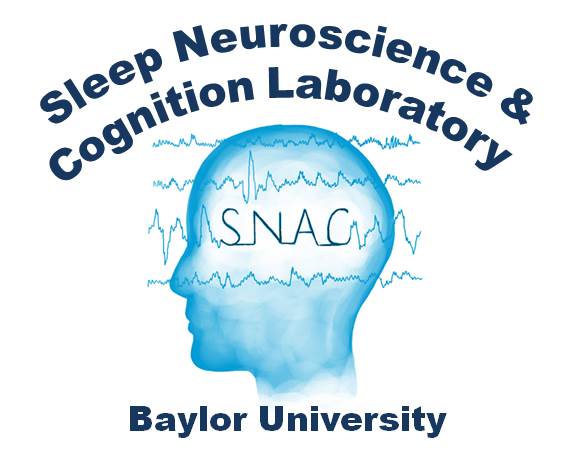 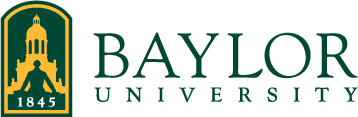 Undergraduate Research Assistant ApplicationDepartment of Psychology and NeurosciencePrincipal Investigator: Dr. Michael K. Scullin1. Name: 2. Year at Baylor: 3. Major: 4. Pre-Health?: 5. List the PSY/NSC courses you have taken or are currently taking:6. List any other relevant courses: 7. Cumulative GPA at Baylor University:				8. Cumulative GPA in Major:9. What hours are you willing to work in the lab? Circle or underline each:Morning Shifts:  5am     6am     7am    8am     9am   10amDay Shifts:           11am   12pm   1pm    2pm    3pm    4pm    5pm    6pmNight Shifts:         7pm     8pm     9pm  10pm  11pm  12am   1am   2am   3am   4am   5am 10. Describe any previous lab research experience:11. Describe any future career plans, graduate school aspirations, etc.:12. Describe why you want to work in the Sleep Neuroscience & Cognition Laboratory:Psychology CourseGradeNeuroscience CourseGrade